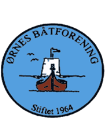 REFERAT FRA STYREMØTE2018Til stede: Leif G, Leif Arne, Hugo, Tommy, Einar, Inger Lise   TIDSPUNKT: Søndag 04.11.18 kl. 20:00-21:00STED:	      BåthusetSak 31-18	Kasserer orientere om den økonomiske situasjonenØkonomien i foreningen er bra. Ca. 1 mil på konto.Det ble også et bra overskudd på båtmessa. Ca. 80 000 kroner.Det skal bestilles årsregnskap fra Meløy Økonomisenter AS til levering 01.02.2019.Sak 32-18	Havnesjefen orienterer fra havnaHugo har ikke fått noen avklaring fra Statens vegvesen om dreneringen mot fergeleiet. Dette må på plass før vi kan fortsette med oppgraderingen på molo.Det er et ønske om at det blir satt en begrensning på hvor store båter som kan legge til på utsiden av brygge 7. Vi må også gå over til en annen dimensjon på treverket som er standard dimensjon (fenderlist). Styret oppfordrer strømbrukere til å gjøre opp for brukte kW timer.Renovering Brygge 3. Hugo engasjerer bryggeleder i å prosjektere det materiellet som må til for opprustningen. Dette leveres til styret, som innhenter pristilbud.Det skal igangsettes en jobb for å se om det er mulig å få oppført et lagerhus på 3x8,5m. Her må vi få prosjektert jobben. I den forbindelse kommer vi til å spørre noen medlemmer om å påta seg denne jobben.    Sak 33-18	Hus sjefen orientererHuset er fortsatt noe utleid. Det er kommet på plass en ny stekeovn.Teltet har vært utleid noen ganger og det er lagt inn bestillinger til senere.Det er kjøpt inn en safe som skal brukes til vakt tlf.Det er kommet inn ca. 37 000,- på sommergjester. Sak 34-18    Leder orienterLeder orienterte om en henvendelse fra Halsa båtforening angående et sameie på flytebrygga som lå i Olavågen. Denne bryggen var sunket og er gitt bort mot at eier ordner opp i alt rundt dette.Det skal tas kontakt med kommunen om høvlingen på moloen.Leder orienterte om prosessen rundt oppkjøp av havnegrunn. Her er det forfattet er skriv om oppkjøp av grunnen til kommunal pris pr m2, som vil bli sendt til eier.Onsdag 7/11 er det oppsatt et møte med Otto Larsen fra Nordlandsykehuset for å få på plass en avtale på bruken de har i havna.Årsmøte planlegges: 13.02.19Neste møte: 09.12.18Referent: Tommy Olsen